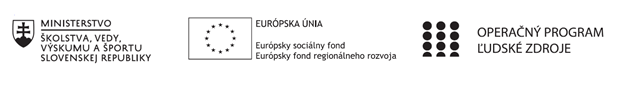 Správa o činnosti pedagogického klubu Príloha:Prezenčná listina zo stretnutia pedagogického klubuPokyny k vyplneniu Správy o činnosti pedagogického klubu:Prijímateľ vypracuje správu ku každému stretnutiu pedagogického klubu samostatne. Prílohou správy je prezenčná listina účastníkov stretnutia pedagogického klubu. V riadku Prioritná os – VzdelávanieV riadku špecifický cieľ – uvedie sa v zmysle zmluvy o poskytnutí nenávratného finančného príspevku (ďalej len "zmluva o NFP")V riadku Prijímateľ -  uvedie sa názov prijímateľa podľa zmluvy o poskytnutí nenávratného finančného príspevku V riadku Názov projektu -  uvedie sa úplný názov projektu podľa zmluvy NFP, nepoužíva sa skrátený názov projektu V riadku Kód projektu ITMS2014+ - uvedie sa kód projektu podľa zmluvy NFPV riadku Názov pedagogického klubu (ďalej aj „klub“) – uvedie sa  názov klubu V riadku Dátum stretnutia/zasadnutia klubu -  uvedie sa aktuálny dátum stretnutia daného klubu učiteľov, ktorý je totožný s dátumom na prezenčnej listineV riadku Miesto stretnutia  pedagogického klubu - uvedie sa miesto stretnutia daného klubu učiteľov, ktorý je totožný s miestom konania na prezenčnej listineV riadku Meno koordinátora pedagogického klubu – uvedie sa celé meno a priezvisko koordinátora klubuV riadku Odkaz na webové sídlo zverejnenej správy – uvedie sa odkaz / link na webovú stránku, kde je správa zverejnenáV riadku  Manažérske zhrnutie – uvedú sa kľúčové slová a stručné zhrnutie stretnutia klubuV riadku Hlavné body, témy stretnutia, zhrnutie priebehu stretnutia -  uvedú sa v bodoch hlavné témy, ktoré boli predmetom stretnutia. Zároveň sa stručne a výstižne popíše priebeh stretnutia klubuV riadku Závery o odporúčania –  uvedú sa závery a odporúčania k témam, ktoré boli predmetom stretnutia V riadku Vypracoval – uvedie sa celé meno a priezvisko osoby, ktorá správu o činnosti vypracovala  V riadku Dátum – uvedie sa dátum vypracovania správy o činnostiV riadku Podpis – osoba, ktorá správu o činnosti vypracovala sa vlastnoručne   podpíšeV riadku Schválil - uvedie sa celé meno a priezvisko osoby, ktorá správu schválila (koordinátor klubu/vedúci klubu učiteľov) V riadku Dátum – uvedie sa dátum schválenia správy o činnostiV riadku Podpis – osoba, ktorá správu o činnosti schválila sa vlastnoručne podpíše.Príloha správy o činnosti pedagogického klubu                                                                                             Prioritná osVzdelávanie Špecifický cieľ 1.1.1 Zvýšiť inkluzívnosť a rovnaký prístup ku kvalitnému vzdelávaniu a zlepšiť výsledky a kompetencie detí a žiakovPrijímateľStredná priemyselná škola stavebná a geodetická, Drieňová 35, 826 64 BratislavaNázov projektuZvýšenie kvality odborného vzdelávania a prípravy na Strednej priemyselnej škole stavebnej a geodetickejKód projektu  ITMS2014+312011Z818Názov pedagogického klubu Jazykový klubDátum stretnutia  pedagogického klubu17.10.2022Miesto stretnutia  pedagogického klubuPrezenčne, ANJ 1Meno koordinátora pedagogického klubuMgr. Eva MadiováOdkaz na webové sídlo zverejnenej správyManažérske zhrnutie:Kľúčové slová: medzipredmetové vzťahy, prepájanie SJL a ANJ, metóda CLILNa štvrtom stretnutí pedagogického Klubu jazyk v školskom roku 2022/2023 sme diskutovali o medzipredmetových, prepájaní slovenského a anglického jazyka s ďalšími vyučovacími predmetmi informatika, geografia, fyzika, matematika a odborné predmety.Hlavné body, témy stretnutia, zhrnutie priebehu stretnutia: Aktivity tretieho stretnutia:V úvode stretnutia sme definovali pojem medzipredmetové vzťahy. Porovnávali skúsenosti z praxe pri jednotlivých tematických celkoch.Hľadali sme ďalšie možnosti a metódy implementácie odborných predmetov do hodín jazykov.Závery a odporúčania:Na hodinách SJL aktívne prepájame medzipredmetové vzťahy nasledovne:SJL-odborné predmety: napr. pri písaní slohovej práce výklad – žiaci majú prostredníctvom komparácie porovnávať architektúru dvoch podobných stavieb; pri periodizácii dejín literatúry približujeme okrem literatúry, výtvarné, hudobné umenie aj architektúru, napríklad pri preberaní literárneho diela Chrám Matky Božej v Paríži analyzujeme stavbu Notre Dame. SJL-ANJ: často poukazujeme na kalk slovenčiny-angličtiny, približujeme preklad latinských výrazov cez angličtinuSJL-INF/GED/FYZ/MAT – príprava prezentácií prezentácií v PowerPointe, referátov; práca s e-slovníkmi, zostavenie životopisu vo Worde; online vypracovávanie testov; pripravujeme žiakov na maturitné testy, žiaci musia pracovať s nesúrodými textami, ako sú grafy, tabuľky grafikony a pod.SJL-OBN – pri preberaní literárnych diel hľadáme riešenie konfliktu v aktuálnych právnych postupoch (napr. Maco Mlieč – pracovné právo, Bačova žena – rodinné právo a pod.)SJL – DEJ – histórii sa venujeme v každom literárnom obdobíSJL-ETV – pri preberaní literárnych diel poukazujeme na morálne riešenie problému (napr. v dielach Živý bič, Kým kohút nezaspieva a pod.)ANJ-odborné predmety – používame metódu CLIL v téme Housing (odborný slovník stavebný výrazov v angličtiny, napr. houses: detached house, bungallow, materials: concrete...)ANJ-GED: v témach: English-Speaking Coutries, Multicultural Society, Travelling, Culture and ArtANJ-SJL – v téme Book and Literature, Mass Media, SlovakiaANJ-OBN – dejiny umenia anglo-amerických výtvarníkovANJ-FYZ – Science and TechnologyANJ-OBN – People and SocietyAplikovať medzipredmetové vzťahy na hodinách jazykov je plne v kompetencii učiteľa v závislosti od konkrétnej témy aj úrovne vedomostí žiakov. Žiakov vždy upozorníme, že ide o prepojenie predmetov. Uvedomujeme si, že prepojenie jednotlivých predmetov podporuje logické myslenie a napomáha zorientovať sa v problematike komplexne, pomáha chápať širšie súvislosti a analógiu vzťahov. Ak by sa mali medzipredmetové vzťahy realizovať precíznejšie, bolo by nutné upraviť kurikulum aj ŠVP, čo je v súčasných podmienkach štátnych škôl nereálne.Vypracoval (meno, priezvisko)Mgr. Eva MadiováDátum17.10.2022PodpisSchválil (meno, priezvisko)Ing. arch. Darina SojákováDátum17.10.2022PodpisPrioritná os:VzdelávanieŠpecifický cieľ:1.1.1 Zvýšiť inkluzívnosť a rovnaký prístup ku kvalitnému vzdelávaniu a zlepšiť výsledky a kompetencie detí a žiakovPrijímateľ:Názov projektu:Kód ITMS projektu:Názov pedagogického klubu: